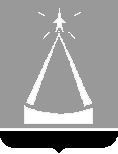 СОВЕТ ДЕПУТАТОВГОРОДСКОГО ОКРУГА ЛЫТКАРИНОРЕШЕНИЕ10.02.2022  №  190/25г.о. ЛыткариноОб утверждении Перечня индикаторов риска нарушения обязательных требований по муниципальному контролю на автомобильном транспорте, городском наземном электрическом транспорте и в дорожном хозяйстве на территории городского округа Лыткарино Московской области	На основании статьи 23 Федерального закона от  31.07.2020 № 248-ФЗ «О государственном контроле (надзоре) и муниципальном контроле в Российской Федерации», в целях оценки риска причинения вреда (ущерба) при принятии решения о проведении и выборе вида внепланового контрольного мероприятия при осуществлении муниципального контроля на автомобильном транспорте, городском наземном электрическом транспорте и в дорожном хозяйстве на территории городского округа Лыткарино Московской области, Совет депутатов городского округа ЛыткариноРЕШИЛ:            1. Утвердить Перечень индикаторов риска нарушения обязательных требований по  муниципальному контролю на автомобильном транспорте, городском наземном электрическом транспорте и в дорожном хозяйстве на территории городского округа Лыткарино Московской области (прилагается).             2. Направить Перечень индикаторов риска нарушения обязательных требований по  муниципальному контролю на автомобильном транспорте, городском наземном электрическом транспорте и в дорожном хозяйстве на территории городского округа Лыткарино Московской области  главе городского округа Лыткарино  для подписания и опубликования.            3. Разместить настоящее решение на официальном сайте городского округа Лыткарино Московской области в сети Интернет. Председатель Совета депутатовгородского округа Лыткарино                                                       Е.В. Серёгин                                                 Утвержден                                                                                      решением Совета депутатов                                                                                      городского округа Лыткарино                                                                                      от 10.02.2022  № 190/25 Перечень индикаторов риска нарушения обязательных требований по  муниципальному контролю на автомобильном транспорте, городском наземном электрическом транспорте и в дорожном хозяйстве на территории городского округа Лыткарино Московской области	При осуществлении муниципального контроля на автомобильном  транспорте, городском наземном электрическом транспорте и в дорожном хозяйстве на территории городского округа Лыткарино Московской области применяются следующие индикаторы риска нарушения обязательных требований:- поступление в адрес Управления жилищно-коммунального хозяйства и развития городской инфраструктуры города Лыткарино информации об отсутствии согласованного проекта организации дорожного движения за 3 месяца до истечения срока действия технических требований и условий, подлежащих обязательному исполнению при строительстве, капитальном ремонте, ремонте и реконструкции примыканий объектов дорожного сервиса к автомобильным дорогам общего пользования местного значения;- поступление в адрес Управления жилищно-коммунального хозяйства и развития городской инфраструктуры города Лыткарино более трёх жалоб в отношении состояния дороги (участка дороги) общего пользования местного значения;- снижение количества транзакций по безналичной оплате проезда 
на транспортных средствах, используемых контролируемым лицом для перевозки пассажиров по муниципальным маршрутам регулярных перевозок автомобильным транспортом, на 10% и более в текущем месяце по отношению к предыдущему (при условии отсутствия зафиксированного снижения пассажиропотока);- поступление в адрес Управления жилищно-коммунального хозяйства и развития городской инфраструктуры города Лыткарино более трёх жалоб в отношении перевозчика.Глава городского округа Лыткарино                                           К.А. Кравцов